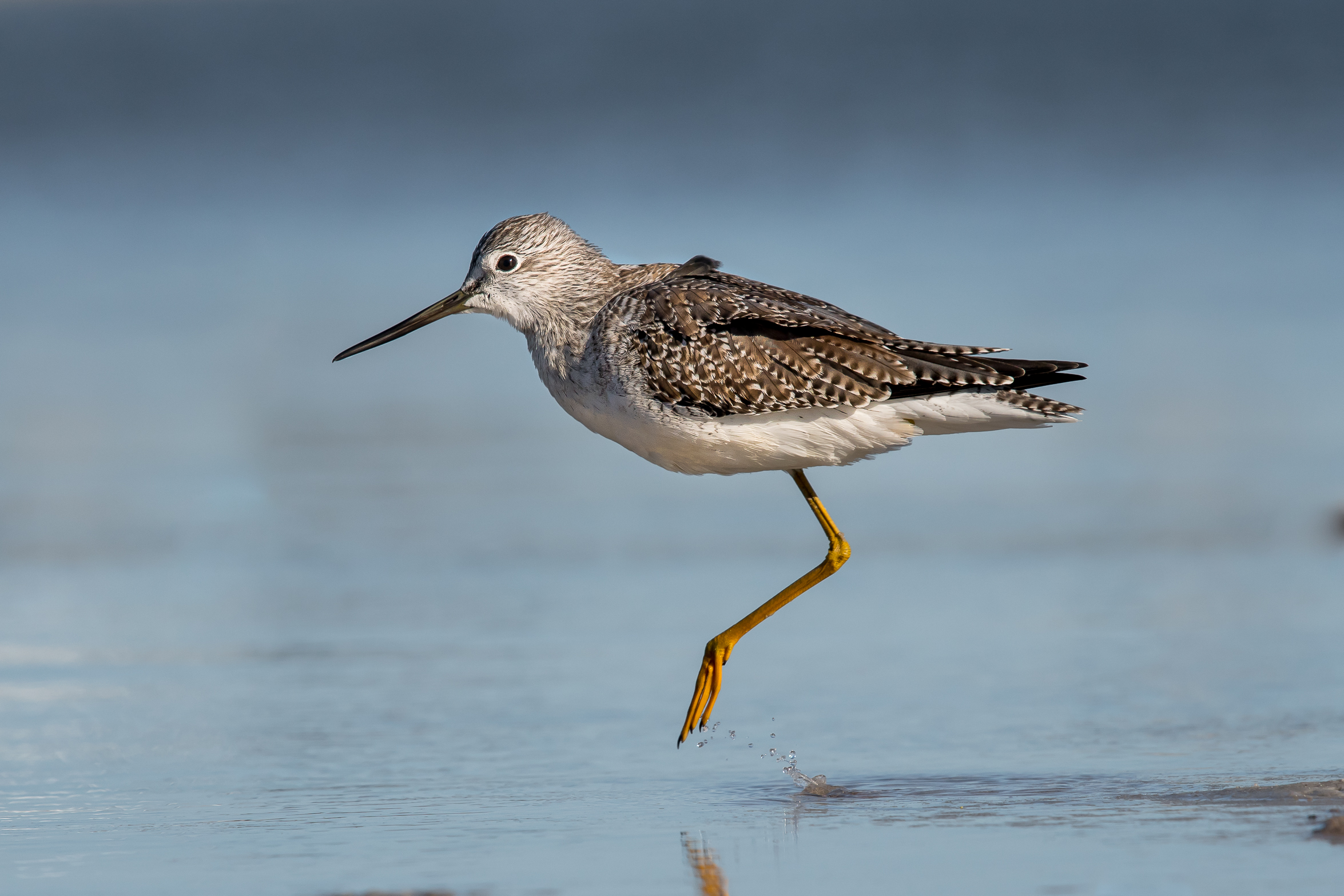 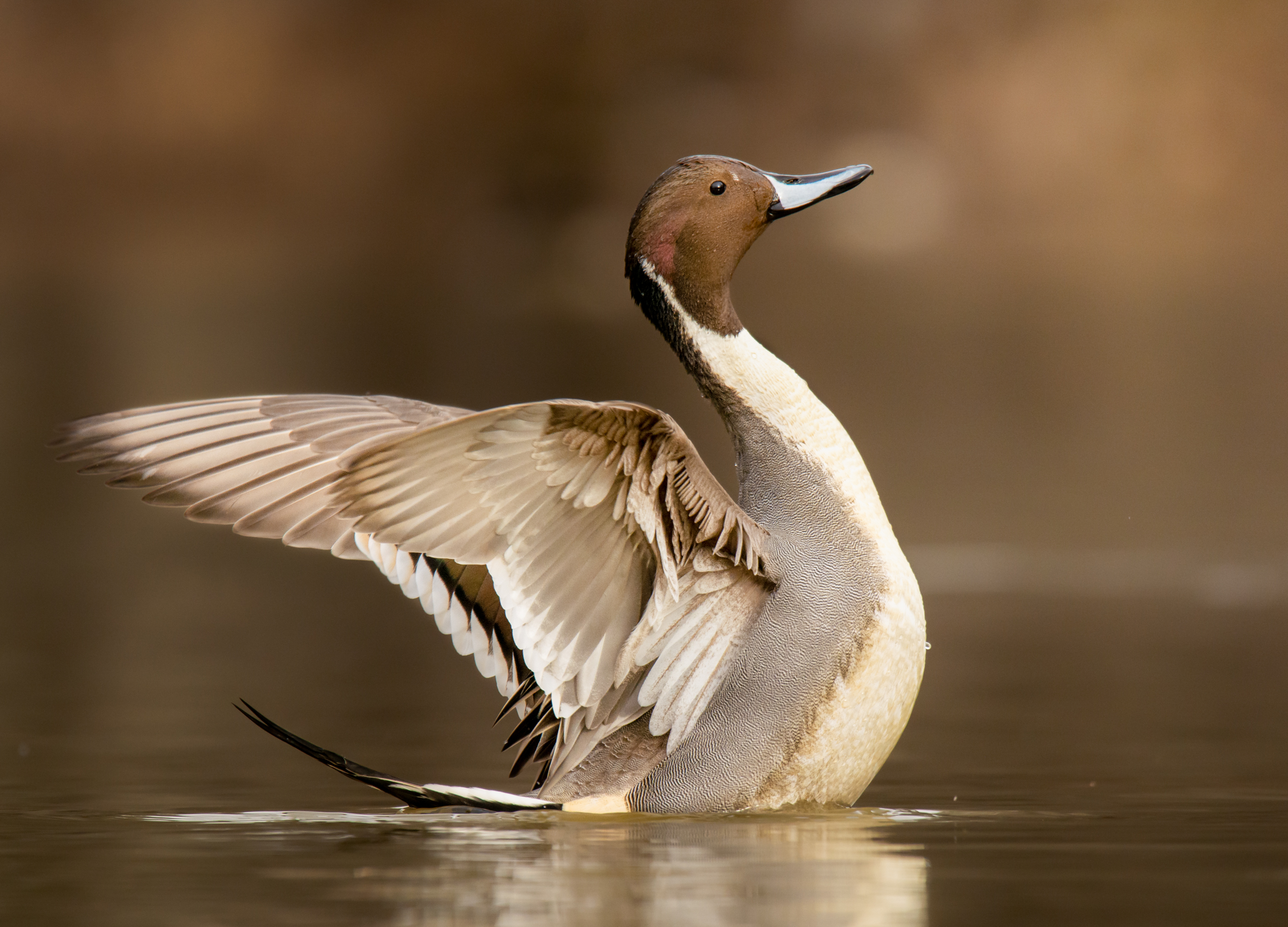 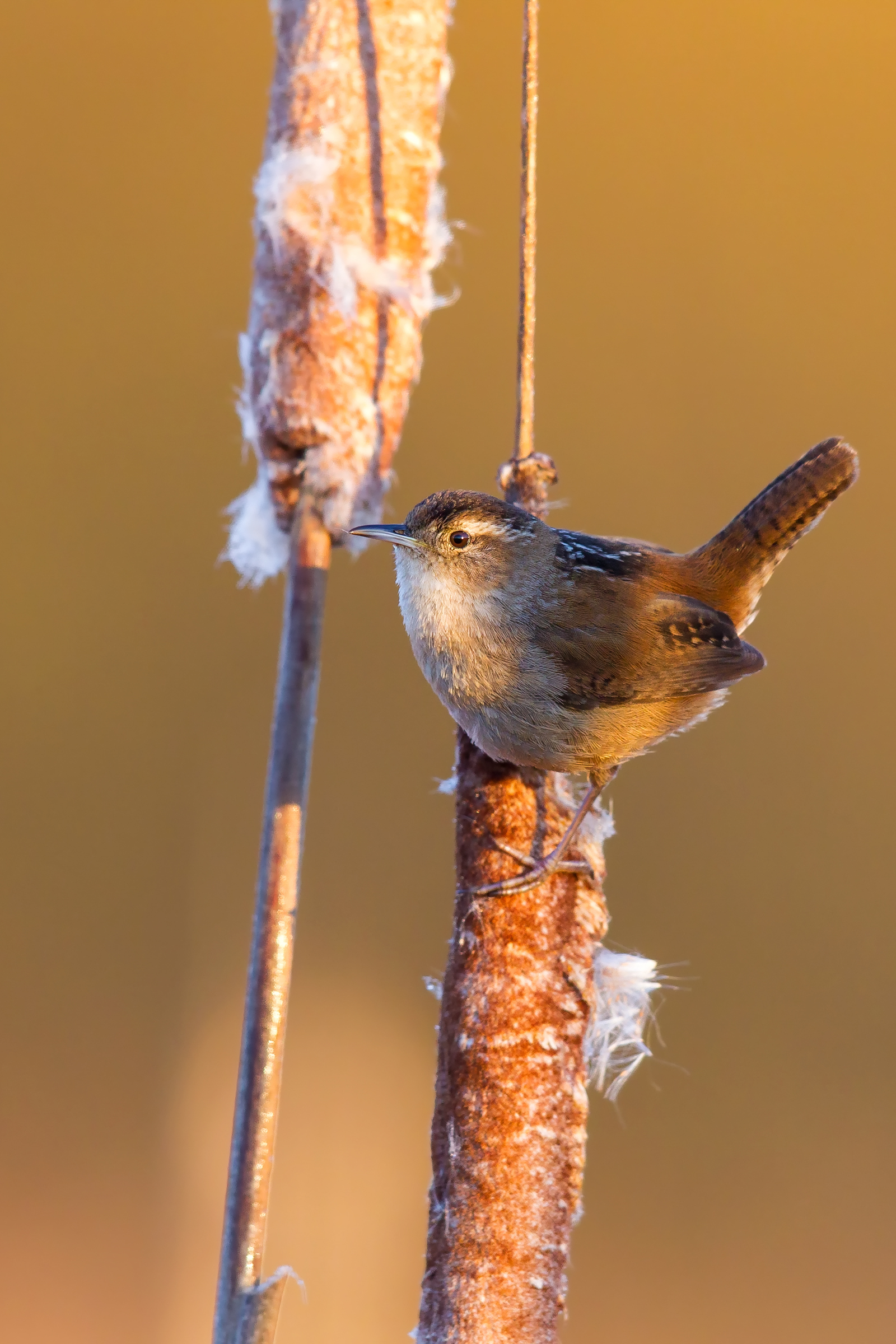 Target Species. The target species groups were identified based on their prevalence in the low marsh zone and their status as priority species for management interests. However, all species are recorded during field surveys so there are opportunities to obtain additional information on non-target species. We have divided the four target species groups into distinct survey modules with protocols that can be implemented on their own or in combination, depending on the interests and capacity of end-users. The modules and their associated protocols are designed to be complementary and can easily be combined.  Target Habitats. The sampling design and survey protocols are focused on avian use of low marsh habitats. Low marsh is defined as the area dominated by sedges and bulrushes, including Carex lyngbyei (Lyngby's sedge), Schoenoplectus pungens (American bulrush), and Bolboschoenus maritimus (maritime bulrush). Vegetation density in the region is variable and includes unvegetated areas where vegetation dies back to moderately dense stands of dead vegetation (approximately 25-50% vegetation cover). The transition between high and low marsh is denoted as the area where sedges and bulrushes of the low marsh transition to more dense stands (>50% vegetation cover) and vegetation communities became dominated by Schoenoplectus tabernaemontani, (soft-stem bulrush), Typha angustifolia (narrow-leaf cattail) and woody shrubs (e.g, sweetgale [Myrica gale], willow [Salix spp.]).
Secondary habitats of interest include adjacent levees and dikes, and pre-restoration habitats such as agricultural fields, muted tidal marshes, and freshwater marshes that have human-caused barriers to tidal flow. sampling designThe sampling approach is based upon a grid design established for an area of interest (Figure 1). The sampling design and protocols for the Salish Sea Estuaries Avian Monitoring Framework were developed and tested by Ecostudies Institute, with funding from the Puget Sound Estuary and Salmon Restoration Program (ESRP) and modified for this Framework with funding from the Stillaguamish Tribe of Indians and support from Audubon Washington and Washington Department of Fish and Wildlife (WDFW). In some cases, the area of interest, or site, will be too small to achieve our ecological goal at the site scale. A major benefit of this sampling design is that data can be pooled across sites to yield generalizable results at larger scales.  The species modules and protocols presented below are focused on our primary monitoring objective: to determine fine-scale habitat associations within low marsh habitat. The differences amongst the species modules are relatively minor and relate to season of interest and tidal survey window, making implementation of multiple species modules relatively straightforward (Table 1). In addition to determining fine-scale avian-habitat relationships, the grid design is suitable for addressing a variety of management questions. For example, the design can also be used for evaluating the effect of restoration on abundance or occupancy, or track abundance over time. Recognizing that grant obligations may drive a focus on measuring avian response to restoration, we provide protocol modifications to tackle this question. Modifications to assess the effect of restoration on abundance or occupancy, or track abundance over time are listed after each module as “avian response to restoration modifications.”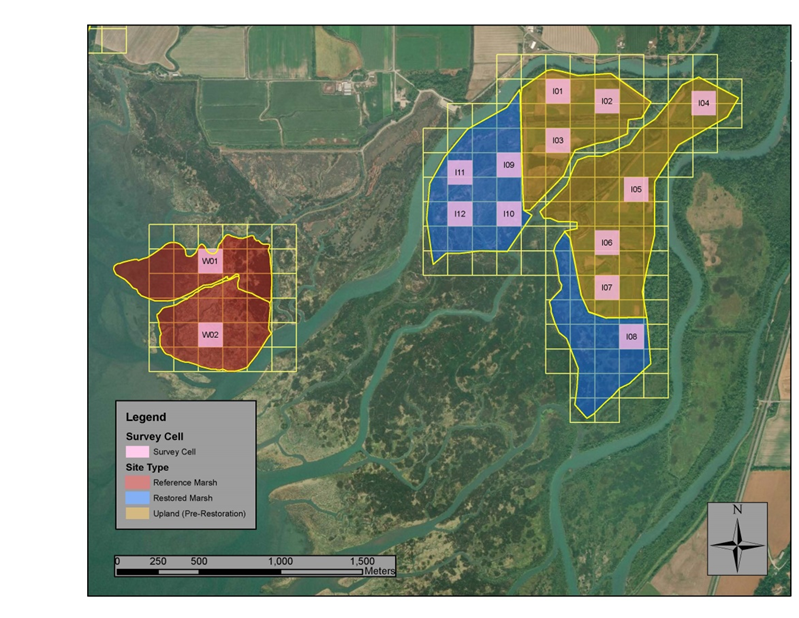 Figure 1. Example of sampling cell selection using 150-meter grid cells. Transect surveys for waterfowl and shorebirds are conducted by walking a straight line through the middle of the cell. Point count surveys for landbirds and secretive wetland birds are conducted from a stationary point in the center of the cell.Table 1. Target species groups and survey seasonsdata input and storageWe are currently exploring data input and storage solutions that will support aggregation of data from across project sites, facilitate data analysis, and allow user-defined levels of data sharing.Waterfowl ModuleTarget Species: Mallard, Green-winged Teal, Northern Pintail. These species were selected because they are prevalent in low marsh zone and are of management and conservation interest.Seasons: 	Winter (post-hunting): 1 February – 15 March	Pre-breeding (migratory): 15 March – 15 AprilMethodology: Design: 150 m grid cells w/transect surveys across center. Random selection of first cell and then systematic spacingHabitat focus: Low marsh Timing:  6 surveys (3 high tide >6ft, 3 low < 6ft), spread evenly across each survey season and tidal spectrum (e.g., 6, 9 and 12 ft during high tide)Avian Survey: species id, detection type, and # of individualsCovariates: see Table 2Avian response to restoration modifications – WaterfowlHabitat focus includes pre-restoration habitatsReference sites desirableShorebird ModuleTarget Species: Dunlin, Black-bellied Plover, Greater Yellowlegs, Western Sandpiper, Least Sandpiper. These species were selected because they are prevalent in low marsh zone, include species present in each survey period, and have significant data gaps regarding habitat use.  Seasons: 	Winter (post-hunting): 	1 February – 15 March	Spring migration*: 	15 April – 15 MayFall:			1 August – 30 September* Least and Western SandpipersMethodology: Design: 150 m grid cells w/transect surveys. Random selection of first cell and then systematic spacing (same as waterfowl)Habitat focus: Low marsh (see definition above)Timing: 6 surveys at tide heights when habitat is available for shorebird to use.  We define available habitat as a tide height where water depth in any part of the cell survey cell is < 4 inches (not including channels and ponds). Surveys should be spread evenly across the tidal spectrum (for the individual site) and across the period. Avian Survey: species id, detection type, and # of individualsCovariates: see Table 2Avian response to restoration modifications - Shorebirds•	Habitat focus includes pre-restoration habitat•	Reference sites desirable•	6 surveys (3 high tide >6ft, 3 low), spread across the period Secretive Wetland Birds ModuleSpecies of interest: Wilson’s Snipe, American Bittern, Sora, Virginia Rail. These species were selected because they are prevalent in low marsh zone and are of conservation and management interest.Season: 			Breeding: 1 May – 30 June Methodology: Design: 150m grid cells with survey point at center. Standardized North American Marsh Bird Monitoring Protocol using broadcast surveys (Conway 2011).Habitat focus: estuarine and brackish marshTiming:  3 morning surveys, spread across the sampling period. Avian Survey: Follow Conway protocol (species id, detection type, every survey interval the individual is detected.)Covariates: see Table 2Avian response to restoration modifications – Secretive wetland birds•	Habitat focus includes pre-restoration habitat•	Reference sites desirableLandbirds ModuleSpecies of interest: Marsh Wren, Red-winged blackbird, Common Yellowthroat, Savannah Sparrow, Song Sparrow, Swallow sp.. These species were selected because they can be found in the low marsh zone and are of conservation and management interest.Season: Breeding: May 1 – June 30Methodology:Design: 150 m grid cells with survey point at center. Random selection of cell and then systematic placement throughout low marsh.Habitat focus: low marsh, adjacent dikes and leveesTiming: 3 morning surveys. Counts should occur between the period 30 minutes before sunrise and approximately 4 to 5 hours after sunrise or when bird activity is noticeably diminished, whichever occurs first.  Surveys should occur when most of the plot has dewatered and should not be conducted if water depth is > 6 inches across the cell.  Avian Survey: Estimate distance out to 125 m, but also note whether bird in or out of the cell (The distance to cell edge is 75 m while to corners is 116 m. The duration of each point count survey is 5 minutesRecord how first detected, aural (song, call), visual, or flyover			Covariates: see Table 2Avian response to restoration modifications - Landbirds•	Habitat focus includes pre-restoration habitat•	Reference sites desirableTable 2. Certain field covariates are collected concurrently with each survey, while others are collected just once per survey period. Covariate sampling that occurs just once should be conducted at low tide when sites are dewatered. Sites may have large amounts of downed vegetation, percent cover variables do not include downed thatch that is angled > 45 degrees toward ground. Perches include trees, shrubs, down woody debris, logs, etc.   contacts For more information Primary Contact: Trina Bayard, Audubon Washington: trina.bayard@audubon.orgGary Slater, Ecostudies Institute: glslater@ecoinst.orgAmanda Summers, Stillaguamish Tribe: asummers@stillaguamish.comKyle Spragens, Washington Department of Fish and Wildlife: Kyle.Spragens@dfw.wa.gov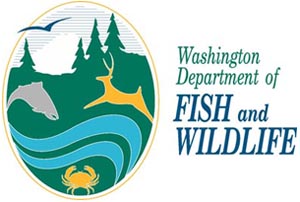 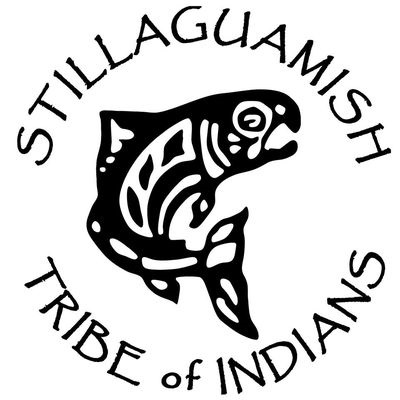 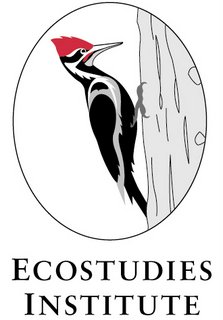 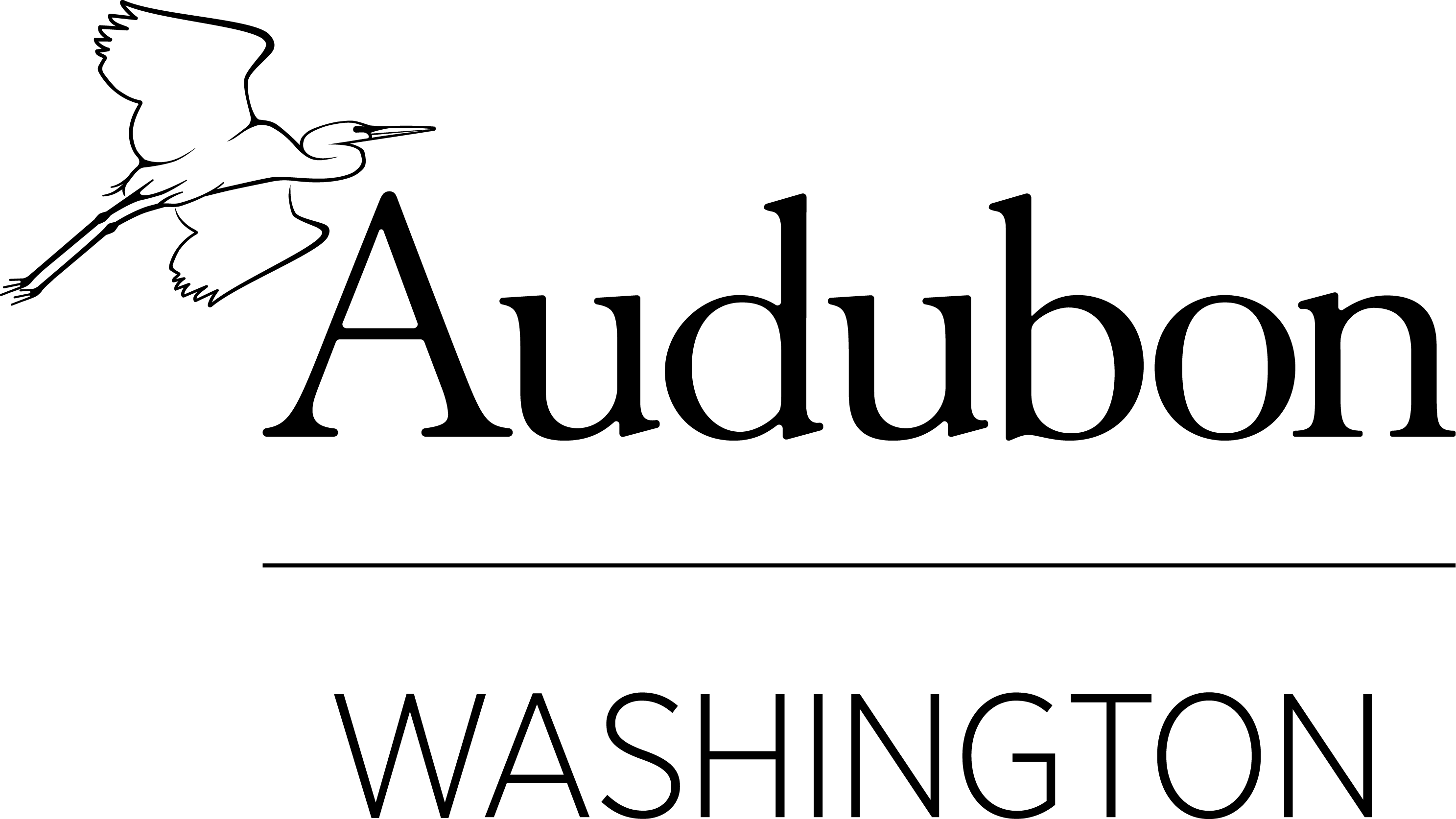 Target species groupsWintering and pre-breeding waterfowlWintering and migratory shorebirdsBreeding secretive wetland birdsBreeding landbirdstarget habitatsEstuarine wetlandsAdjacent levees/dikesPre-restoration habitatsTaxaWinter (post-hunting)Spring (migration)BreedingFall (migration)Waterfowl1 February – 15 March15 March – 15 AprilN/AN/AShorebirds1 February – 15 March15 April – 15 MayN/A1 August – 30 Sept.Landbirds  N/AN/A1 May – 30 JuneN/ASecretive Wetland BirdsN/AN/A1 May – 30 JuneN/ATimingCovariateConcurrent with surveyVegetation height (mean of sampling period)Concurrent with survey% bare groundConcurrent with survey% veg coverConcurrent with survey% water coverConcurrent with surveyTide height @ surveyConcurrent with surveyWeatherOnce per survey periodSalinity (digital)Once per survey periodElevation (digital)Once per survey periodChannels/ag ditches (length, area, age) (digital)Once per survey periodDominant species of the survey cell, with percent cover Once per survey periodPercent cover standing live non-woody vegetation > 1mOnce per survey periodPercent cover standing live non-woody vegetation < 1m Once per survey periodNumber of visible perch or roost-like structures > 1m tallOnce per survey periodNumber of visible perch or roost-like structures < 1m tallOnce per survey periodMax height of non-woody vegetation in survey cell